MATEMATYKA - KLASA VII a i b 11.05.2020 i 12.05.2020Temat: Ciąg dalszy zadania z zastosowaniem potęg o wykładniku naturalnym.Zad. 6, str. 222(-17)5 = - ( )               5 – wykładnik l. nieparzysta(-14)6 = + ( )              6 – wykładnik l. parzysta-1102 = - ( )                 najpierw –(1102) = - ( )-(-3,5)11 = - (- ) = +Zad. 7, str. 222Zad. 16, str. 22425 – (-2)5 = 32 – (-32) = 32 + 32 = 64f)   2 · 0,23 – 0,23 = 2 · 0,008 – 0,008 = 0,016 – 0,008 = 0,008g)  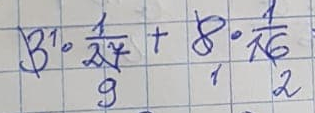 l)   Zad. 21, str. 22472 = 49 = 7 + 7 + 7 + 7 + 7 + 7 + 7Do przesłania na adres mailowy – tylko to co podane na żółtym tle do 14.05.2020Sprawdź czy umiesz str. 225Ćwiczenia zad. 3, 4, 5, str. 51Proszę pamiętajcie o wyraźnych zdjęciach, bo ciężko czasami się domyśleć do jest napisane.13.05.2020  i  15.05.2020Temat: Iloczyn i iloraz potęg o jednakowych podstawach.Przeanalizuj i zapisz przykłady str. 225am · an = am+n83 · 85 = 83+5 = 88dla a ≠ 0am : an = am-n 810: 87 = 810-7 = 83Zad. 1, str. 226(-123)3 · (-123)9 = 12312611 · 6 · 612 = 611+1+12 = 624l)   Zad. 2, str. 226d) 125 · 57 : 58 = 53 · 57 : 58 = 510 : 58 = 5253Zad. 3, str. 226m = 515n = 56 · 125            n = 56 · 53 = 59  razySprawdź czy umiesz? Str. 228Zad. 1 = (-0,5)6 · (-0,5)1-5 = 6 · (-0,5)-4 = (-0,5)6+(-4) = (-0,5)2 = 0,25Zad. 21720 : 175 = 1720-5 = 1715  tyle razyZad. 3216 : 21 = 216-1 = 215  połowa liczby 216Zadanie domoweĆwiczenia str. 52Podręcznik str. 227  zapisz tabelkę i rozwiąż zadanie 7, str. 227 korzystając z informacji w tabelce.Bardzo proszę przesłać zaległe prace do 12.05.2020!!!! Ostateczny termin!